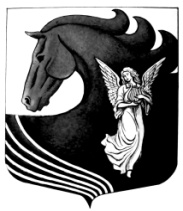 АДМИНИСТРАЦИЯ МУНИЦИПАЛЬНОГО ОБРАЗОВАНИЯ
«СИВЕРСКОЕ ГОРОДСКОЕ ПОСЕЛЕНИЕ
ГАТЧИНСКОГО МУНИЦИПАЛЬНОГО РАЙОНА
ЛЕНИНГРАДСКОЙ ОБЛАСТИ»ПОСТАНОВЛЕНИЕот      23  декабря  2016 года					                        №  771О создании, утверждении положения и состава Общественного совета по проведениюнезависимой оценки качества оказания услугорганизациями культуры, расположенными натерритории МО «Сиверское городское поселениеГатчинского муниципального района Ленинградской области                 Руководствуясь Федеральным законом от 06.10.2003 № 131-ФЗ “Об общих принципах организации местного самоуправления в Российской Федерации”, статьей 36.1 Закона Российской Федерации от 09.10.1992 № 3612-1 “Основы законодательства Российской Федерации о культуре”, Приказом Минкультуры России от 20.11.2015 N 2830"Об утверждении методических рекомендаций по проведению независимой оценки качества оказания услуг организациями культуры", Приказом Минкультуры России от 22.11.2016 N 2542 "Об утверждении показателей, характеризующих общие критерии оценки качества оказания услуг организациями культуры", Уставом МО «Сиверское городское поселение Гатчинского муниципального района Ленинградской области», в целях формирования системы независимой оценки качества оказания услуг учреждениями, оказывающими услуги в сфере культуры в МБУК СККЦ «Юбилейный»»,  администрация Сиверского городского поселенияПОСТАНОВЛЯЕТ:1. Создать Общественный совет по проведению независимой оценки качества оказания услуг организациями культуры, расположенными на территории МО «Сиверское городское поселение Гатчинского муниципального района Ленинградской области».2. Утвердить Положение об Общественном совете по проведению независимой оценки качества оказания услуг организациями культуры, расположенными на территории МО «Сиверское городское поселение Гатчинского муниципального района Ленинградской области», согласно приложению 1.3. Утвердить состав Общественного совета по проведению независимой оценки качества оказания услуг организациями культуры, расположенными на территории МО «Сиверское городское поселение Гатчинского муниципального района Ленинградской области», согласно приложению 2.4. Сектору по общим вопросам администрации обеспечить опубликование настоящего постановления в периодическом издании «Ленинградского областного информационного агентства «Леноблинформ» (lenoblinform.ru) и на официальном сайте поселения в информационно-телекоммуникационной сети «Интернет».5. Контроль исполнения настоящего постановления возложить на заместителя главы администрации Сиверского городского поселения Дозморову М.Е.Глава администрации	                 Сиверского городского поселения                                                        В. Н. Кузьмин                исп. Дозморова М.Е.    Приложение № 1Утверждено                                                                                     постановлением администрации                                                                                     муниципального образования                                                                                     «Сиверское городское поселение                                                                                     Гатчинского  муниципального                                                                                       района Ленинградской области»                                                                                        от  23.12.2016г. № 771   Положение об Общественном совете по проведению независимой оценки качества оказания услуг организациями культуры, расположенными на территории МО «Сиверское городское поселение Гатчинского муниципального района Ленинградской области»Глава 1. ОБЩИЕ ПОЛОЖЕНИЯ1. Настоящее Положение определяет задачи и полномочия Общественного совета по проведению независимой оценки качества оказания услуг организациями культуры, расположенными на территории МО «Сиверское городское поселение Гатчинского муниципального района Ленинградской области» - муниципального бюджетного учреждения культуры Сиверского кино-культурного центра «Юбилейный», порядок формирования Общественного совета, организации и обеспечения его деятельности.2. Общественный совет является самостоятельным субъектом общественного контроля, созданным в целях проведения независимой оценки качества оказания услуг муниципального бюджетного учреждения культуры Сиверского кино-культурного центра «Юбилейный», (далее - независимая оценка).3. Независимая оценка качества оказания услуг учреждений культуры, расположенных  на территории МО «Сиверское городское поселение Гатчинского муниципального района Ленинградской области» проводится только в отношении муниципального бюджетного учреждения культуры Сиверского кино-культурного центра «Юбилейный» (далее – Учреждение). 4. В своей работе Общественный совет руководствуется Федеральным законом от 21.07.2014 N 212-ФЗ "Об основах общественного контроля в Российской Федерации", Федеральным законом от 21.07.2014 N 256-ФЗ "О внесении изменений в отдельные законодательные акты Российской Федерации по вопросам проведения независимой оценки качества оказания услуг учреждениями в сфере культуры, социального обслуживания, охраны здоровья и образования услуги", Приказом Минкультуры России от 20.11.2015 N 2830 "Об утверждении методических рекомендаций по проведению независимой оценки качества оказания услуг организациями культуры", Приказом Минкультуры России от 22.11.2016 N 2542 "Об утверждении показателей, характеризующих общие критерии оценки качества оказания услуг организациями культуры", иными нормативными правовыми актами Российской Федерации и Ленинградской области, настоящим Положением.Глава 2. ЗАДАЧИ, ПОЛНОМОЧИЯ И ПРАВА ОБЩЕСТВЕННОГО СОВЕТА1. Общественный совет создается для проведения независимой оценки качества оказания услуг Учреждением в целях повышения прозрачности, открытости и эффективности деятельности организаций культуры.2. Задачами Общественного совета являются:1) проведение независимой оценки качества оказания услуг Учреждения.2) формирование предложений об улучшении качества оказания услуг Учреждения3. Для решения возложенных задач Общественный совет:1) устанавливает при необходимости критерии оценки качества оказания услуг учреждениями культуры (дополнительно к установленным Законом Российской Федерации от 9 октября 1992 года N 3612-1 "Основы законодательства Российской Федерации о культуре" критериям);2) устанавливает порядок проведения независимой оценки, ее периодичность;3) формирует предложения для разработки технического задания для организации, которая осуществляет сбор, обобщение и анализ информации о качестве оказания услуг учреждениями культуры (далее - оператор), принимают участие в рассмотрении проектов документации о закупке работ, услуг, а также проектов муниципального контракта, заключаемого органами местного самоуправления с оператором;4) осуществляет независимую оценку качества оказания услуг Учреждения в соответствии с утвержденным порядком;5) представляет в Администрацию Сиверского городского поселения результаты независимой оценки качества оказания услуг Учреждением, а также предложения об улучшении качества их деятельности.4. Общественный совет вправе:1) запрашивать у Учреждения необходимую для проведения независимой оценки информацию, размещение и опубликование которой является обязательным в соответствии с законодательством Российской Федерации (если она не размещена на официальном сайте Сиверского городского поселения и Учреждения в информационно-телекоммуникационной сети Интернет (далее - сеть Интернет);2) направлять информацию о деятельности Общественного совета для размещения на официальном сайте Сиверского городского поселения в сети Интернет.Глава 3. ПОРЯДОК ФОРМИРОВАНИЯ ОБЩЕСТВЕННОГО СОВЕТА1. Общественные советы формируются по принципу добровольного участия граждан в их деятельности.2. Члены общественных советов исполняют свои обязанности на общественных началах.3. Общественный совет формируется из представителей общественных организаций, расположенных на территории Сиверского городского поселения.  В состав общественных советов могут входить граждане, представители общественных объединений, советов, некоммерческих организаций, профессиональных сообществ, религиозных конфессий. 4. В состав общественных советов не могут входить граждане не достигшие возраста 18 лет, а также лица, замещающие государственные должности Российской Федерации, замещающие должности федеральной государственной службы, государственные должности субъектов Российской Федерации, должности государственной гражданской службы субъекта Российской Федерации, должности муниципальной службы, а также лица, замещающие выборные должности в органах местного самоуправления, лица, признанные недееспособными на основании решения суда, лица, имеющие непогашенную или неснятую судимость.5. Число членов Общественного совета не может быть менее 5 человек.6. Общественный совет формируется таким образом, чтобы была исключена возможность возникновения конфликта интересов.7. Состав Совета формируется сроком на три года и утверждается постановлением администрации Сиверского городского поселения.8. Председатель Совета, заместитель председателя Совета, секретарь Совета избираются на первом заседании членами Совета из утвержденного состава Совета.Глава 4. ПОЛНОМОЧИЯ ЧЛЕНОВ ОБЩЕСТВЕННОГО СОВЕТА1. Председатель Общественного совета:1) определяет место и время проведения заседаний Общественного совета;2) председательствует на заседаниях Общественного совета;3) формирует на основе предложений членов Общественного совета проект повестки очередного заседания;4) дает поручения членам Общественного совета.2. Секретарь Общественного совета осуществляет:1) подготовку проекта повестки заседания и материалов к заседанию Общественного совета;2) информирование членов Общественного совета о месте, времени проведения и повестке заседания Общественного совета, обеспечение их необходимыми материалами;3) ведение протокола заседания Общественного совета;4) контроль исполнения решений Общественного совета.3. Члены Общественного совета вправе:1) вносить предложения по проектам повесток заседаний, а также по проектам принимаемых Общественным советом решений;2) давать предложения по порядку рассмотрения и существу обсуждаемых на заседаниях Общественного совета вопросов;3) выступать на заседаниях Общественного совета.4. Делегирование членами Общественного совета своих полномочий иным лицам не допускается.5. В случае невозможности присутствия члена Общественного совета на заседании он обязан известить об этом секретаря Общественного совета. При этом член Общественного совета вправе изложить свое мнение по рассматриваемым вопросам в письменной форме, которое доводится до участников заседания и отражается в протоколе.Глава 5. ПОРЯДОК ОРГАНИЗАЦИИ И ОБЕСПЕЧЕНИЯ ДЕЯТЕЛЬНОСТИ ОБЩЕСТВЕННОГО СОВЕТА1. Основной формой работы Общественного совета являются заседания.Заседания Общественного совета проводятся по мере необходимости, но не реже одного раза в год. В случае необходимости по решению председателя Общественного совета могут проводиться внеочередные заседания.2. Заседание Общественного совета ведет председатель Общественного совета, а в случае его отсутствия - заместитель председателя Общественного совета.3. Заседание Общественного совета правомочно, если на нем присутствует более половины от утвержденного состава Общественного совета.4. Решение Общественного совета принимается открытым голосованием большинством голосов от числа присутствующих на заседании членов. В случае равенства голосов решающим является голос председательствующего.5. Решение Общественного совета оформляется протоколом, который подписывается председательствующим на заседании и секретарем.6. Заседания Общественного совета являются открытыми для представителей средств массовой информации с учетом требований законодательства Российской Федерации о защите государственной и иной охраняемой законом тайны, а также соблюдения прав граждан и организаций.7. На заседаниях Общественного совета могут присутствовать представители Администрации Сиверского городского поселения и представители организаций культуры.   Приложение № 2Утверждено                                                                                     постановлением администрации                                                                                     муниципального образования                                                                                     «Сиверское городское поселение                                                                                     Гатчинского  муниципального                                                                                       района Ленинградской области»                                                                                        от  23.12.2016г. № 771    Состав Общественного совета по проведению независимой оценки качества оказания услуг организациями культуры, расположенными на территории МО «Сиверское городское поселение Гатчинского муниципального района Ленинградской области»МИРОНОВА Наталья Сергеевна – заместитель председателя Совета ветеранов Сиверского городского поселения (по согласованию)ПУШКИНА Дарья Евгеньевна – председатель Совета молодежи Сиверского городского поселения (по согласованию)ЯСНОВА Анна Геннадьевна – заведующая хореографическим отделением МБУДО «Сиверская детская школа искусств имени И.И. Шварца» (по согласованию)УТКИНА Светлана Борисовна - заместитель директора МБОУ «Сиверская гимназия» по воспитательной работе ( по согласованию)КАПЛИНСКИЙ Арон Гильевич – председатель общественного совета г.п. Сиверский, часть 3 (по согласованию)ПОЗДНЯКОВА Светлана Николаевна – староста д. Куровицы (по согласованию)ФИЛИППОВИЧ Наталья Михайловна – директор САНО РСП «Планета Добра»